Despărţiţi în silabe cuvintele care denumesc obiectele din desene. Desenaţi obiecte Despărţiţi în silabe cuvintele care denumesc obiectele din desene. Desenaţi obiecte 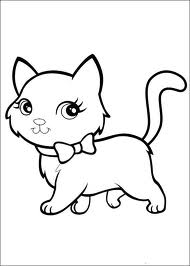 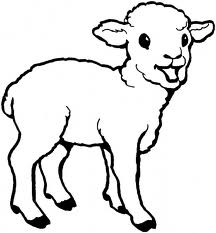 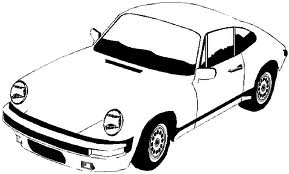 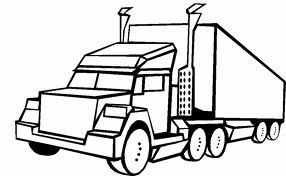 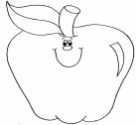 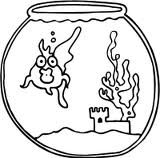 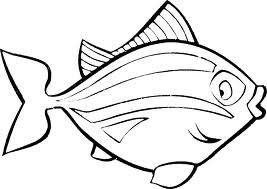 